Connections Agenda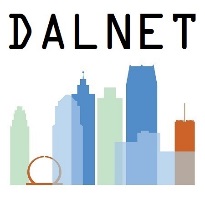           January 29, 20189:30 AM – 12:00 PMWayne State University – UGL Community Room9:30 – 9:40		Welcome (Jennifer Dean, DALNET Board Chair)9:40 – 9:50		DALNET Update (Steve Bowers, DALNET Director) 9:50 – 10:00		NEW DALNET Knowledge Base and Website (Kristy Eklund)10:00 – 10:10		DALNET Connections (Steve Bowers)Office Support (Steve Bowers)Technology: Listservs, TurboMeeting, web pages10:10 – 10:20		OCC’s Experience (Tracie Alger)10:20 – 10:30	              Identifying Group Topics10:30 - 10:45		Break10:45 – 11:45		Forming Groups / Sign Up / ConnectIndividual Task: Sign up for a Group or Groups.Group Task: Determine Chair for GroupGroup Discussion:Meeting methods and frequency for Group Is a listserv desired for the Group?What is the expected outcome of the Group, i.e. general discussion, a document, training, policy creation, etc.?11:45 – 12:00		Wrap-up / Report Back12:00 – 1:30		Lunch